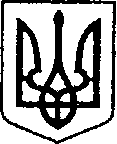 УКРАЇНАЧЕРНІГІВСЬКА ОБЛАСТЬН І Ж И Н С Ь К А    М І С Ь К А    Р А Д АВ И К О Н А В Ч И Й    К О М І Т Е ТР І Ш Е Н Н Явід _______________ 2021 р.		м. Ніжин		                       № ______Про встановлення меморіальної дошки на будівлі  за адресоюм.Ніжин, вул. Овдіївська,буд.1 		Відповідно до статей 40, 42, 59, Закону України «Про місцеве самоврядування в Україні», Регламенту виконавчого комітету Ніжинської міської ради, затвердженого рішенням Ніжинської міської ради Чернігівської області VIII скликання  від 24 грудня 2020 року № 27-4/2020 та з метою вшанування видатних культурних діячів м. Ніжина, Заслужених артистів України Бровченка І.К. та Бровченко М.Ф.,  виконавчий комітет Ніжинської міської ради вирішив:Встановити  меморіальну дошку Заслуженим артистам України Бровченку Івану Кузьмичу та Бровченко Марії Федорівні на будівлі  за адресою м.Ніжин, вул. Овдіївська,  буд. № 1.Затвердити текст меморіальної дошки згідно з додатком. Начальнику управління культури і туризму Ніжинської міської ради         Бассак Т.Ф. забезпечити оприлюднення даного рішення на сайті міської ради протягом п’яти робочих днів з дня його прийняття. Контроль за виконанням рішення покласти на заступника міського голови з питань діяльності виконавчих органів ради Смагу С.С.Міський голова 							 Олександр  КОДОЛА	Візують:Начальник управління культуриі туризму Ніжинської міської ради				    Тетяна БАССАКЗаступник міського голови					    Сергій  СМАГАКеруючий справами виконавчогокомітету Ніжинської міської ради				    Валерій САЛОГУБ Начальник відділу юридично-кадровогозабезпечення							     В'ячеслав  ЛЕГАЗАТВЕРДЖЕНОрішенням виконавчого комітету Ніжинської міської радивід  __________2021 р.  № ____Текст меморіальної дошки на будівлі за адресою м.Ніжин, вул. Овдіївська,   буд. № 1.«У цьому будинку з 1965 по 2009 рік проживали Заслужені артисти України Бровченко Марія Федорівна та Бровченко Іван  Кузьмич».ПОЯСНЮВАЛЬНА ЗАПИСКАдо проекту рішення «Про встановлення меморіальноїдошки на будівлі  за адресою м.Ніжин, вул Овдіївська,  буд. № 1».1. Обґрунтування необхідності прийняття акта Проект рішення виконавчого комітету Ніжинської міської ради  «Про встановлення меморіальної  дошки на будівлі  за адресою м.Ніжин, вул. Овдіївська,  буд. № 1»  розроблено відповідно до  статей 40, 42, 59, Закону України «Про місцеве самоврядування в Україні», Регламенту виконавчого комітету Ніжинської міської ради, затвердженого рішенням Ніжинської міської ради Чернігівської області VIII скликання  від 24 грудня 2020 року № 27-4/2020 та з метою вшанування видатних культурних діячів м. Ніжина, Заслуженим артистам України Бровченка І.К. та Бровченко М.Ф.2. Загальна характеристика і основні положення проектуПроект рішення складається з 4 пунктів та одного додатку:Пункт 1 містить інформацію про встановлення  меморіальної дошки на будівлі  за адресою м.Ніжин, вул. Овдіївська,  буд. № 1.Пункт 2 містить інформацію про текст меморіальної дошки (додається).Пункт 3  містить інформацію про забезпечення оприлюднення даного рішення на сайті міської ради.Пункт 4  визначає контролюючого за виконанням даного рішення.3. Фінансово-економічне обґрунтування Реалізація даного проекту здійснюється за рахунок міської програми розвитку культури, мистецтва, туризму і  охорони культурної спадщини. Начальник управління культури і туризму                                                                       Тетяна БАССАК